Konzert in der BörseDienstag, den 26. März 202418 Uhr„Nostalgias“Tangos mit dem Duo Nickelé – D`Attellis und dem Hristof Nachko Orchester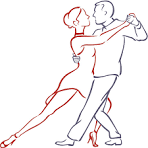 Duo Nickelé – D`AttellisAna-Josefina Nickelé – SopranFederico D`Attellis – GitarreHristof Nachko OrchesterMarinov Manchini – AkkordeonHristof Nachko – ViolineCasimir Yodanov – KlarinetteAsen Abadjev – KontrabassEine Veranstaltung der Calenberg-Grubenhagenschen LandschaftEintritt 20 EuroIm Rahmen des Konzerts erfolgt die Verabschiedung von Herrn Landsyndikus Eckhard Davidwww.cg.landschaften.de/konzerte-der-boerse/